MondayTuesdayWednesdayThursdayFriday3.  Today we will be making Easter egg crafts.4.  Today we will be making chick crafts.5.  Today we will be making bunny crafts.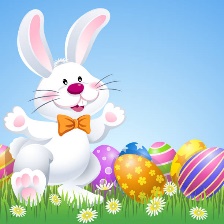 7.  Good Friday.  Nursery is closed today.10.  Easter Monday.  Nursery is closed today.11.  Today we will be making sheep crafts.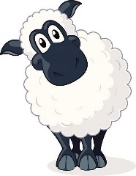 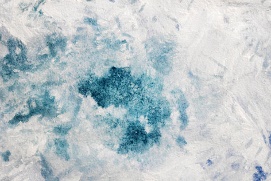 13.   Today we will be exploring frozen foam.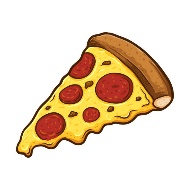 17.  Today we will be making pizza.18. Today we will be making Spring potions outdoors.19.  Today we will be exploring colours using paint to mark make.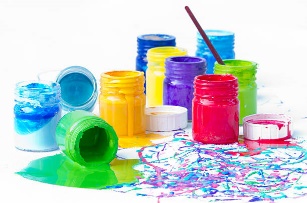 21.  Today we will be making flags for St Georges Day.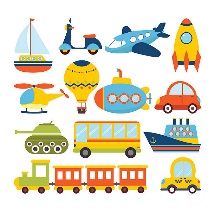 25. Today we will be mark making with transport.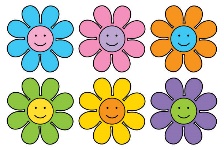 27.  Today the children will be using bottles in paint to create flower pictures to send home.28.  Today the children will be using flowers in paint to create their own pictures.